SloveniaSloveniaSloveniaSloveniaFebruary 2027February 2027February 2027February 2027SundayMondayTuesdayWednesdayThursdayFridaySaturday12345678910111213CarnivalPrešeren Day, the Slovenian Cultural Holiday141516171819202122232425262728NOTES: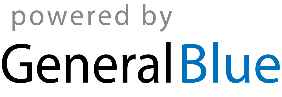 